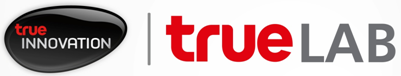 รายงานความคืบหน้าโครงการวิจัยต่อ True Labส่วนที่ 1: นักวิจัย (รายละเอียดการจัดทำรานงานวิจัยฉบับสมบูรณ์ตามเอกสารแนบ)รายละเอียดของโครงการชื่อโครงการภาษาไทย	:ภาษาอังกฤษ	:หัวหน้าโครงการ (Project Leader):ทีมวิจัย (Research Assistant):บทคัดย่อของโครงการวิจัยรายงานความสำเร็จของโครงการวัตถุประสงค์ และเป้าหมายที่ตั้งไว้ผลการดำเนินงาน (เป็นไปตามวัตถุประสงค์ หรือบรรลุเป้าหมายอย่างไรบ้าง)สรุปผลโครงการผลงานตีพิมพ์และทรัพย์สินทางปัญญาที่เกิดขึ้นปัญหา อุปสรรค ข้อเสนอแนะต่างๆลงชื่อ			   (……………………..……………)วันที่…………………………………หัวหน้าโครงการส่งมอบเครื่องมือ/อุปกรณ์ที่ใช้ในงานวิจัย งานวิจัยตามสัญญาดังกล่าวข้างต้นได้ดำเนินการเสร็จเรียบร้อยแล้ว ในการนี้จึงขอส่งมอบผลงานวิจัยประกอบด้วยข้าพเจ้าขอรับรองว่าได้ส่งมอบเอกสารและสิ่งอื่นๆ ที่เกี่ยวข้องกับงานวิจัยทั้งหมดให้กับ       ศูนย์นวัตกรรม บริษัท ทรู คอร์ปอเรชั่น จำกัด (มหาชน) เป็นที่เรียบร้อยแล้วจึงเรียนมาเพื่อโปรดทราบ และดำเนินการต่อไป จะขอบคุณยิ่งลงชื่อ			         (……………………..………………..)วันที่…………………………………หัวหน้าโครงการส่วนที่ 2: บริษัท: การประเมินงานวิจัยเป้าหมายที่ตั้งไว้เป็นไปตามเป้าหมาย		  ไม่เป็นไปตามเป้าหมายคำอธิบาย…………………………………………………………………………………………………………………..ความสำเร็จของโครงการสำเร็จ >80%	  สำเร็จ 50-80%    สำเร็จ <50%  คำอธิบาย………………………………………………………………………………………………………………….ปัญหา อุปสรรค ข้อเสนอแนะต่างๆ  มี				  ไม่มีคำอธิบาย………………………………………………………………………………………………………………….
เอกสารแนบการจัดทำรายงานวิจัยฉบับสมบูรณ์ ผู้ที่ได้รับทุนสนับสนุนโครงการวิจัยเมื่อดำเนินโครงการวิจัยเสร็จสิ้นแล้วจะต้องดำเนินการจัดทำข้อมูลดังนี้รายงานวิจัยฉบับสมบูรณ์ คู่มือการใช้งาน ข้อมูลทำเนียบนวัตกร โดยจัดส่งในรูปแบบไฟล์ข้อมูลบันทึกลงแผ่นซีดี จำนวน 2 ชุด และส่งมอบให้แก่ บริษัท ทรู คอร์ปอเรชั่น จำกัด (มหาชน) พร้อมงานวิจัยต้นแบบ ทั้งนี้คู่มือการใช้งานผู้รับทุนจะต้องจัดทำเป็นเอกสาร จำนวน  1 ชุดข้อมูลเพิ่มเติมรายงานฉบับสมบูรณ์ประกอบด้วยข้อมูลดังต่อไปนี้ 1.	ส่วนประกอบตอนต้นส่วนปก บทคัดย่อภาษาไทย บทคัดย่อภาษาอังกฤษ หน้าประกาศคุณูปการสารบัญ (Table of contents)บัญชีตาราง (List of tables)บัญชีภาพประกอบ (List of illustrations)2.	ส่วนประกอบเนื้อเรื่องบทที่ 1 บทนำ (Chapter 1)บทที่ 2 เอกสารและงานวิจัยที่เกี่ยวข้อง (Chapter 2)บทที่ 3 วิธีดำเนินการวิจัย (Chapter 3)บทที่ 4 ผลการวิเคราะห์ข้อมูล (Chapter 4)บทที่ 5 สรุป อภิปรายผล และข้อเสนอแนะ (Chapter 5)3.	ส่วนประกอบตอนท้ายหน้าบรรณานุกรม (Bibliography)หน้าภาคผนวก (Appendix)หน้าภาคผนวกย่อย (Appendix A)หน้าอภิธานศัพท์ (Glossary)หน้าประวัติย่อผู้วิจัย (Vita)********************ลำดับรายการจำนวนหมายเหตุ1.ซอฟท์แวร์ (ติดตั้งใน Cloud Sever ของทรู)1 setตัวอย่าง2.ซอร์สโค๊ด (ติดตั้งใน Cloud Sever ของทรู)1 setตัวอย่าง3.คู่มือการติดตั้งและการใช้งาน1 ฉบับตัวอย่าง